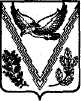 АДМИНИСТРАЦИЯ ЧЕРНИГОВСКОГО СЕЛЬСКОГО ПОСЕЛЕНИЯАПШЕРОНСКОГО РАЙОНАПОСТАНОВЛЕНИЕот 09.11.2020                                                                                                          № 89Об установлении порядка применения бюджетной классификации Российской Федерации в части, относящейся к бюджету Черниговского сельского поселения Апшеронского района на 2021 годВ целях установления, детализации и определения порядка применения бюджетной классификации Российской Федерации в части, относящейся к  бюджету Черниговского сельского поселения Апшеронского района, п о с т а н о в л я ю:1. Установить порядок применения целевых статей расходов в части, относящейся к бюджету Черниговского поселения Апшеронского района (приложение № 1);2. Утвердить перечень видов доходов бюджетов бюджетной системы Российской Федерации и соответствующих им кодов подвидов (групп, аналитических групп) доходов бюджетов, главным администратором которых является администрация Черниговского поселения Апшеронского района (приложение № 2).3. Установить, что перечень и коды целевых статей расходов районного бюджета, финансовое обеспечение которых осуществляется за счет иных межбюджетных трансфертов, имеющих целевое назначение, определяются в порядке, согласно приложению №1 к настоящему постановлению.4. Поручить главному специалисту отдела учета и отчетности (Ключникова): осуществлять постоянный контроль за исполнением настоящего постановления и при необходимости обеспечить своевременное внесение в него соответствующих изменений. 5. Обеспечить своевременное направление заявки на добавление бюджетной классификации на адрес технической поддержки программного комплекса АС «WEB-консолидация», связанных с уточнениями, вносимыми приказами Министерства финансов Российской Федерации, Министерства финансов Краснодарского края, постановлением администрации Черниговского поселения Апшеронского района об установлении порядка применения бюджетной классификации.6. Контроль за исполнением настоящего постановления оставляю за собой.7. Настоящее постановление вступает в силу с 1 января 2021 года но не ранее дня официального его опубликования на официальном сайте Черниговского сельского поселения Апшеронского района и вступления в силу решения Совета Черниговского сельского поселения Апшеронского района «О бюджете Черниговского сельского поселения Апшеронского района на 2021 год».Глава Черниговского сельского поселения Апшеронского района                                                     В.Ф.ХильченкоПРИЛОЖЕНИЕ № 2УТВЕРЖДЕНпостановлением администрации Черниговского сельского поселения                Апшеронского районаот 09.11.2020 № 89ПЕРЕЧЕНЬвидов доходов бюджетов бюджетной системы Российской Федерации и соответствующих им кодов подвидов (групп, аналитических групп) доходов бюджетов, главным администратором которых является администрация Черниговского сельского поселения Апшеронского района Глава Черниговского сельского  поселения Апшеронского района                                                       В.Ф.ХильченкоПРИЛОЖЕНИЕ №1УТВЕРЖДЕНпостановлением администрации Черниговского поселения Апшеронского районаот 09.11.2020 № 89ПОРЯДОКприменения целевых статей расходов в части, относящейся к бюджету Черниговского сельского поселения Апшеронского района1. Общие положенияНастоящий Порядок устанавливает:единую структуру программной (непрограммной) части кода целевой статьи для отражения направления бюджетных ассигнований на реализацию муниципальных программ Черниговского сельского поселения Апшеронского района (далее – муниципальные программы) и непрограммных направлений деятельности органов местного самоуправления Черниговского сельского поселения Апшеронского района (в целях настоящего Порядка − непрограммные направления деятельности);перечень, коды и порядок применения целевых статей расходов в части, относящейся к бюджету Черниговского сельского поселения Апшеронского района (далее – расходов бюджетов), а также расходов районного бюджета, финансовое обеспечение которых осуществляется за счет иных межбюджетных трансфертов, имеющих целевое назначение, из бюджета Черниговского сельского поселения Апшеронского района (далее – бюджета поселения);наименования направлений расходов, увязываемых с целевыми статьями подпрограмм и основных мероприятий муниципальных программ, непрограммными направлениями деятельности, порядок применения которых установлен приказом Министерства финансов Российской Федерации от 6 июня 2019 года № 85н «О Порядке формирования и применения кодов бюджетной классификации Российской Федерации, их структуре и принципах назначения», приказом министерства финансов Краснодарского края от 30 декабря 2015 года № 540 «Об установлении порядка применения бюджетной классификации Российской Федерации в части, относящейся к краевому бюджету и бюджету Территориального фонда обязательного медицинского страхования Краснодарского края», приказом Финансового управления администрации муниципального образования Апшеронский район от 27 декабря 2018 года № 106 «Об установлении порядка применения бюджетной классификации Российской Федерации в части, относящейся к районному бюджету».2. Целевые статьи расходов бюджета поселения обеспечивают привязку бюджетных ассигнований бюджета поселения к муниципальным программам, их подпрограммам (основным мероприятиям) и (или) непрограммным направлениям деятельности и (или) к расходным обязательствам, подлежащим исполнению за счет средств бюджета поселения.3. Структура кода целевой статьи расходов бюджета поселения состоит из десяти разрядов и включает следующие составные части (таблица):код программного (непрограммного) направления расходов (8, 9 разряды кода классификации расходов бюджетов), предназначенный для кодирования муниципальных программ, непрограммных направлений деятельности;код подпрограммы (10 разряд кода классификации расходов бюджетов), предназначенный для кодирования подпрограмм муниципальных программ (основных мероприятий), непрограммных направлений деятельности;код мероприятия (11, 12 разряды кода классификации расходов бюджетов), предназначенный для кодирования мероприятий подпрограмм (основных мероприятий) муниципальных программ, устанавливаемых на основании целей, задач, агрегированных пунктов подпрограмм (основных мероприятий) муниципальных программ;код направления расходов (13-17 разряды кода классификации расходов бюджетов), предназначенный для кодирования направлений расходования средств, конкретизирующих (при необходимости) мероприятия.Таблица4. Целевым статьям бюджета поселения присваиваются уникальные коды, сформированные с применением буквенно-цифрового ряда: 0, 1, 2, 3, 4, 5, 6, 7, 8, 9, А, Б, В, Г, Д, Е, Ж, И, К, Л, М, Н, О, П, Р, С, Т, У, Ф, Ц, Ч, Ш, Щ, Э, Ю, Я, D, F, G, I, J, L, N, Q, R, S, U, V, W, Y, Z.5. Наименования целевых статей бюджета поселения устанавливаются администрацией Черниговского сельского поселения Апшеронского района (далее – Администрация) и характеризуют направление бюджетных ассигнований на реализацию:муниципальных программ и непрограммных направлений деятельности;подпрограмм (основных мероприятий) муниципальных программ, непрограммных направлений деятельности;мероприятий подпрограмм (основных мероприятий) муниципальных программ, направлений расходов.6. Перечень и правила применения целевых статей классификации расходов для отражения расходов бюджета поселения, финансовое обеспечение которых осуществляется за счет средств бюджета поселения, а также расходов районного бюджета, финансовое обеспечение которых осуществляется за счет иных межбюджетных трансфертов, имеющих целевое назначение (далее – межбюджетные трансферты), из бюджета поселения, установлены в разделе 2 настоящего Порядка.Перечень универсальных направлений расходов, увязываемых с целевыми статьями в рамках мероприятий подпрограмм (основных мероприятий) муниципальных программ, непрограммных направлений расходов установлен подразделом 2.3 раздела 2 настоящего Порядка.Перечень направлений расходов, увязываемых с целевыми статьями в рамках мероприятий подпрограмм (основных мероприятий) муниципальных программ, непрограммных направлений расходов органа местного самоуправления Черниговского сельского поселения Апшеронский район, порядок применения которых установлен приказом Министерства финансов Российской Федерации от 6 июня 2019 года № 85н «О Порядке формирования и применения кодов бюджетной классификации Российской Федерации, их структуре и принципах назначения», приказом министерства финансов Краснодарского края от 30 декабря 2015 года № 540 «Об установлении порядка применения бюджетной классификации Российской Федерации в части, относящейся к краевому бюджету и бюджету Территориального фонда обязательного медицинского страхования Краснодарского края», приказом Финансового управления администрации муниципального образования Апшеронский район от 27 декабря 2018 года № 106 «Об установлении порядка применения бюджетной классификации Российской Федерации в части, относящейся к районному бюджету», приведён, соответственно, в разделах 3, 4 и 5 настоящего Порядка.7. Перечень кодов целевых статей расходов, применяемых для отражения расходов бюджета поселения, финансовое обеспечение которых осуществляется за счет средств бюджета поселения, и их наименований представлен в приложении к настоящему Порядку.8. Увязка универсальных направлений расходов с мероприятием подпрограммы (основного мероприятия) муниципальной программы устанавливается в рамках решения о бюджете поселения и (или) сводной бюджетной росписи бюджета поселения по следующей структуре кода целевой статьи расходов:9. Увязка универсальных направлений расходов с мероприятием непрограммного направления расходов устанавливается в рамках решения о бюджете поселения и (или) сводной бюджетной росписи бюджета поселения по следующей структуре кода целевой статьи:10. Расходы бюджета поселения на финансовое обеспечение выполнения функций органом местного самоуправления, администрации Черниговского сельского поселения Апшеронского района и находящихся в её ведении муниципальных казенных учреждений подлежат отражению по соответствующим целевым статьям, содержащим соответствующие направления расходов:00190 «Расходы на обеспечение функций органов местного самоуправления»;00590 «Расходы на обеспечение деятельности (оказание услуг) муниципальных учреждений, в том числе на предоставление муниципальным бюджетным и автономным учреждениям субсидий».Увязка направления расходов 00190 «Расходы на обеспечение функций органов местного самоуправления» с мероприятием подпрограммы муниципальной программы устанавливается по следующей структуре кода целевой статьи:11. Расходы бюджета поселения на финансовое обеспечение мероприятий, осуществляемых органом местного самоуправления, администрацией Черниговского сельского поселения Апшеронского района и находящихся в её ведении муниципальными учреждениями, подлежат отражению по соответствующим кодам целевых статей классификации расходов, установленным в разделах 2, 3, 4 и 5 настоящего Порядка, с учётом требований установленных пунктами 12 – 14 настоящего раздела.12. Расходы бюджета поселения, источником финансового обеспечения которых являются субсидии, субвенции и иные межбюджетные трансферты, имеющие целевое назначение, предоставляемые из краевого бюджета, отражаются по кодам целевых статей классификации расходов бюджета поселения, включающим следующие коды направлений расходов (13-17 разряды кода целевой статьи расходов):1) 50000 - 59990 – используются исключительно для отражения расходов в соответствии с Указаниями о порядке применения бюджетной классификации Российской Федерации, утвержденным приказом Министерства финансов Российской Федерации от 6 июня 2019 года № 85н «О Порядке формирования и применения кодов бюджетной классификации Российской Федерации, их структуре и принципах назначения»;2) 60000 – 69990, 80000-89990, R0000−R9990 используются исключительно для отражения расходов в соответствии с Порядком применения целевых статей расходов в части, относящейся к краевому бюджету и бюджету Территориального фонда обязательного медицинского страхования Краснодарского края, утвержденным приказом Министерства финансов Краснодарского края от 31 декабря 2015 года № 540 «Об установлении порядка применения бюджетной классификации Российской Федерации в части, относящейся к краевому бюджету и бюджету Территориального фонда обязательного медицинского страхования Краснодарского края».13. Отражение расходов бюджета поселения, источником финансового обеспечения которых являются целевые межбюджетные трансферты, предоставляемые из районного бюджета, осуществляется по целевым статьям расходов бюджетов поселений, включающим коды направлений расходов (13 - 17 разряды кода расходов бюджетов), идентичные коду соответствующих направлений расходов районного бюджета, по которым отражаются расходы районного бюджета на предоставление вышеуказанных межбюджетных трансфертов.Наименование указанного направления расходов бюджета поселения (наименование целевой статьи, содержащей соответствующее направление расходов бюджета) не включает указание на наименование межбюджетного трансферта, являющегося источником финансового обеспечения расходов бюджета поселения.14. Отражение расходов районного бюджета, источником финансового обеспечения которых являются целевые межбюджетные трансферты, предоставляемые из бюджета поселения, осуществляется по целевым статьям расходов районного бюджета, включающим коды направлений расходов (13 - 17 разряды кода расходов бюджетов), идентичные коду соответствующих направлений расходов бюджета поселения, по которым отражаются расходы бюджета поселения на предоставление вышеуказанных межбюджетных трансфертов.Наименование указанного направления расходов районного бюджета (наименование целевой статьи, содержащей соответствующее направление расходов бюджета) не включает указание на наименование межбюджетного трансферта, являющегося источником финансового обеспечения расходов районного бюджета. 2. Перечень и правила применения целевых статей классификации расходов для отражения расходов бюджета поселения, финансовое обеспечение которых осуществляется за счет средств бюджета поселения, а также расходов районного бюджета, финансовое обеспечение которых осуществляется за счет иных межбюджетных трансфертов, имеющих целевое назначение, из бюджета Черниговского сельского поселения Апшеронского района2.1. Муниципальные программы Черниговского сельского поселения Апшеронского района03 0 00 00000 Муниципальная программа Черниговского сельского поселения Апшеронского района «Развитие культуры»По данной целевой статье отражаются расходы бюджета Черниговского сельского поселения Апшеронского района на реализацию муниципальной программы Черниговского сельского поселения Апшеронского района «Развитие культуры».03 4 00 00000 Организация досуга и предоставление услуг организаций культуры, прочие мероприятия в сфере культурыПо данной целевой статье отражаются расходы бюджета поселения на реализацию муниципальной программы Черниговского сельского поселения Апшеронского района «Развитие культуры» по следующим мероприятиям в увязке с соответствующими направлениями расходов.03 4 01 00000 Содействие развитию культурно-досуговых организацийв том числе по следующим направлениям расходов:00590 Расходы на обеспечение деятельности (оказание услуг) муниципальных учреждений, в том числе на предоставление муниципальным бюджетным и автономным учреждениям субсидий.По данному направлению расходов отражаются расходы бюджета поселения на содержание и обеспечение деятельности (оказание услуг) муниципальных учреждений, в том числе на предоставление бюджетным и автономным учреждениям субсидий.04 0 00 00000 Муниципальная программа Черниговского сельского поселения Апшеронского района «Развитие физической культуры и спорта»По данной целевой статье отражаются расходы бюджета Черниговского сельского поселения Апшеронского района на реализацию муниципальной программы Черниговского сельского поселения Апшеронского района «Развитие физической культуры и спорта».04 4 00 00000 Основные мероприятия муниципальной программыПо данной целевой статье отражаются расходы бюджета поселения на реализацию основных мероприятий муниципальной программы Черниговского сельского поселения Апшеронского района «Развитие физической культуры и спорта» по следующим мероприятиям в увязке с соответствующими направлениями расходов.04 4 02 00000 Обеспечение организации и проведения физкультурных мероприятий и массовых спортивных мероприятий в том числе по следующему направлению расходов:10400 Реализация мероприятий муниципальной программы «Развитие физической культуры и спорта» По данному направлению расходов отражаются расходы бюджета поселения на реализацию мероприятий муниципальной программы «Развитие физической культуры и спорта».08 0 00 00000 Муниципальная программа Черниговского сельского поселения Апшеронского района «Управление муниципальным имуществом»По данной целевой статье отражаются расходы бюджета Черниговского сельского поселения Апшеронского района на реализацию муниципальной программы Черниговского сельского поселения Апшеронского района «Управление муниципальным имуществом».08 3 00 00000 Основные мероприятия муниципальной программыПо данной целевой статье отражаются расходы бюджета поселения на реализацию основных мероприятий муниципальной программы Черниговского сельского поселения Апшеронского района «Управление муниципальным имуществом» по следующему мероприятию в увязке с соответствующим направлением расходов.08 3 01 00000 Создание условий для эффективного управления и распоряжения муниципальным имуществом поселения в целях увеличения доходной части бюджета муниципального образованияв том числе по следующему направлению расходов:10820 Выполнение других обязательств муниципального образованияПо данному направлению расходов отражаются расходы бюджета поселения на выполнение других обязательств муниципального образования.12 0 00 00000 Муниципальная программа Черниговского сельского поселения Апшеронского района «Поддержка дорожного хозяйства»По данной целевой статье отражаются расходы бюджета Черниговского сельского поселения Апшеронского района на реализацию муниципальной программы Черниговского сельского поселения Апшеронского района «Поддержка дорожного хозяйства».12 1 00 00000 Основные мероприятия муниципальной программыПо данной целевой статье отражаются расходы бюджета поселения на реализацию основных мероприятий муниципальной программы Черниговского сельского поселения Апшеронского района «Поддержка дорожного хозяйства» по следующему мероприятию в увязке с соответствующим направлением расходов.12 1 01 00000 Создание устойчивого и безопасного функционирования автомобильных дорог общего пользования местного значения муниципального образованияв том числе по следующему направлению расходов:11300 Строительство, реконструкция, капитальный ремонт, ремонт и содержание автомобильных дорог общего пользования местного значения, включая проектно-изыскательские работыПо данному направлению расходов отражаются расходы бюджета поселения на строительство, реконструкцию, капитальный ремонт, ремонт и содержание автомобильных дорог общего пользования местного значения, включая проектно-изыскательские работы.13 0 00 00000 Муниципальная программа Черниговского сельского поселения Апшеронского района «Экономическое развитие муниципального образования»По данной целевой статье отражаются расходы бюджета Черниговского сельского поселения Апшеронского района на реализацию муниципальной программы Черниговского сельского поселения Апшеронского района «Экономическое развитие муниципального образования».13 4 00 00000 Основные мероприятия муниципальной программыПо данной целевой статье отражаются расходы бюджета поселения на реализацию основных мероприятий муниципальной программы Черниговского сельского поселения Апшеронского района «Экономическое развитие муниципального образования» по следующим мероприятиям в увязке с соответствующими направлениями расходов.13 4 01 00000 Создание условий для развития малого и среднего предпринимательствав том числе по следующему направлению расходов:11400 Развитие и поддержка малого и среднего предпринимательстваПо данному направлению расходов отражаются расходы бюджета поселения на развитие и поддержку малого и среднего предпринимательства.17 0 00 00000 Муниципальная программа Черниговского сельского поселения Апшеронского района «Организация муниципального управления»По данной целевой статье отражаются расходы бюджета поселения на реализацию муниципальной программы Черниговского сельского поселения Апшеронского района «Организация муниципального управления».17 1 00 00000 Основные мероприятия муниципальной программыПо данной целевой статье отражаются расходы бюджета поселения на реализацию основных мероприятий муниципальной программы Черниговского сельского поселения Апшеронского района «Организация муниципального управления» по следующим мероприятиям в увязке с соответствующими направлениями расходов.17 1 01 00000 Обеспечение деятельности высшего должностного лица муниципального образования17 1 02 00000 Обеспечение деятельности администрации муниципального образованияв том числе по следующему направлению расходов:10820 Выполнение других обязательств муниципального образованияПо данному направлению расходов отражаются расходы бюджета поселения на выполнение других обязательств муниципального образования;11820 Мероприятия по информатизации администрации муниципального образования, ее отраслевых (функциональных) органовПо данному направлению расходов отражаются расходы бюджета поселения на мероприятия по информатизации администрации муниципального образования, ее отраслевых (функциональных) органов;11840 Обеспечение информационной открытости и доступности информации о деятельности органов местного самоуправленияПо данному направлению расходов отражаются расходы бюджета поселения на обеспечение информационной открытости и доступности информации о деятельности органов местного самоуправления;11880 Материально-техническое обеспечение деятельности органов местного самоуправления муниципального образованияПо данному направлению расходов отражаются расходы бюджета поселения на материально-техническое обеспечение деятельности органов местного самоуправления муниципального образования.17 1 07 00000 Проведение выборовв том числе по следующему направлению расходов:11800 Проведение выборов главы муниципального образования;17 1 15 00000 Передача полномочий по решению вопросов местного значения в соответствии с заключенными соглашениямив том числе по следующему направлению расходов:20030 Иные межбюджетные трансферты на осуществление части полномочий по исполнению бюджета поселения.По данному направлению расходов отражаются расходы бюджета поселения по осуществлению части полномочий по исполнению бюджета поселения.19 0 00 00000 Муниципальная программа Черниговского сельского поселения Апшеронского района «Развитие жилищно-коммунального хозяйства»По данной целевой статье отражаются расходы бюджета Черниговского сельского поселения Апшеронского района на реализацию муниципальной программы Черниговского сельского поселения Апшеронского района «Развитие жилищно-коммунального хозяйства».19 4 00 00000 Основные мероприятия муниципальной программыПо данной целевой статье отражаются расходы бюджета поселения на реализацию мероприятий муниципальной программы Черниговского сельского поселения Апшеронского района «Развитие жилищно-коммунального хозяйства» по следующим мероприятиям в увязке с соответствующими направлениями расходов.19 4 03 00000 Обеспечение содержания и функционирования уличного освещенияв том числе по следующему направлению расходов:11160 Уличное освещениеПо данному направлению расходов отражаются расходы бюджета поселения на уличное освещение.19 4 05 00000 Обеспечение прочих мероприятий по благоустройствув том числе по следующему направлению расходов:11190 Прочие мероприятия по благоустройству По данному направлению расходов отражаются расходы бюджета поселения на реализацию прочих мероприятий по благоустройству.2.2 Непрограммные направления расходов бюджета поселения50 0 00 00000 Обеспечение деятельности Совета муниципального образованияЦелевые статьи непрограммного направления расходов бюджета поселения включают:50 1 00 00000 Непрограммные расходы в рамках обеспечения деятельности Совета муниципального образования50 1 01 00000 Передача полномочий по решению вопросов местного значения в соответствии с заключенными соглашениямив том числе по следующему направлению расходов:20010 Иные межбюджетные трансферты на осуществление внешнего муниципального финансового контроляПо данному направлению расходов отражаются расходы бюджета поселения на предоставление иных межбюджетных трансфертов районному бюджету, на осуществление внешнего муниципального финансового контроля. Также по данному направлению расходов отражаются расходы районного бюджета на осуществление указанных полномочий по решению вопросов местного значения в соответствии с заключенными соглашениями, источником финансового обеспечения которых являются данные межбюджетные трансферты.99 0 00 00000 Непрограммные направления деятельности органов местного самоуправленияЦелевые статьи непрограммного направления расходов бюджета поселения включают:99 1 00 00000 Финансовое обеспечение непредвиденных расходовПо данной целевой статье отражаются расходы бюджета, связанные с резервированием бюджетных ассигнований для обеспечения непредвиденных расходов, по следующему мероприятию в увязке с соответствующими направлениями расходов.99 1 01 00000 Резервные фондыв том числе по следующему направлению расходов:90010 Резервные фонды местных администрацийПо данному направлению расходов отражаются расходы бюджета поселения, связанные с резервированием бюджетных ассигнований для обеспечения непредвиденных расходов, а также расходов, осуществляемых за счет средств резервного фонда администрации Черниговского сельского поселения Апшеронского района.2.3 Универсальные направления расходов, увязываемые с целевыми статьями подпрограмм муниципальных программ Черниговского сельского поселения Апшеронского района, непрограммными направлениями расходов00190 Расходы на обеспечение функций органов местного самоуправленияПо данному направлению расходов отражаются расходы бюджета поселения на содержание и обеспечение деятельности:оплата труда, с учетом начислений главы Черниговского сельского поселения Апшеронского района;аппарата исполнительно-распорядительного органа муниципального образования (администрации Черниговского сельского поселения Апшеронского района).3. Наименования направлений расходов, увязываемых с целевыми статьями подпрограмм муниципальных программ Черниговского сельского поселения Апшеронского района, порядок применения которых установлен приказом Министерства финансов Российской Федерации от 6 июня 2019 года № 85н «О Порядке формирования и применения кодов бюджетной классификации Российской Федерации, их структуре и принципах назначения»- 51180 Осуществление первичного воинского учета на территориях, где отсутствуют военные комиссариаты.4. Наименования направлений расходов, увязываемых с целевыми статьями муниципальных программ Черниговского сельского поселения Апшеронского района, порядок применения которых установлен приказом министерства финансов Краснодарского края от 31 декабря 2015 года № 540 «Об установлении порядка применения бюджетной классификации Российской Федерации в части, относящейся к краевому бюджету и бюджету Территориального фонда обязательного медицинского страхованияКраснодарского края»- 60190 Осуществление отдельных государственных полномочий по образованию и организации деятельности административных комиссий.Глава Черниговского сельского поселения Апшеронского района                                                  В.Ф.ХильченкоПРИЛОЖЕНИЕк Порядку применения целевых статей расходов в части, относящейся к бюджету поселения ПЕРЕЧЕНЬкодов целевых статей расходов в части, относящейся к бюджету поселенияГлава Черниговского сельского поселения Апшеронского района                                            В.Ф.Хильченк оКодНаименование кода поступлений в бюджет, группы, подгруппы, статьи, подстатьи, элемента, группы подвида, аналитической группы подвида доходов12000 1 00 00000 00 0000 000Налоговые и неналоговые доходы000 1 13 00000 00 0000 000Доходы от оказания платных услуг и компенсации затрат государства000 1 13 02995 10 0011 130Возврат дебиторской задолженности прошлых лет по средствам федерального бюджета, зачисляемый в бюджеты сельских поселений 000 1 13 02995 10 0021 130Возврат дебиторской задолженности прошлых лет по средствам бюджета субъекта Российской Федерации, зачисляемый в бюджеты сельских поселений 000 1 13 02995 10 0031 130Возврат дебиторской задолженности прошлых лет в бюджеты сельских поселений 000 1 13 02995 10 0041 130Прочие доходы от компенсации затрат бюджетов сельских поселений 000 1 17 00000 00 0000 000Прочие неналоговые доходы000 1 17 05050 10 0042 180Прочие неналоговые доходы, зачисляемые в бюджеты сельских поселений 